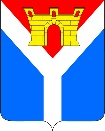 АДМИНИСТРАЦИЯ УСТЬ-ЛАБИНСКОГО ГОРОДСКОГО ПОСЕЛЕНИЯ УСТЬ-ЛАБИНСКОГО РАЙОНАП О С Т А Н О В Л Е Н И Еот 14.11.2023                                                                                                    № 943г. Усть-ЛабинскО внесении изменений в постановление администрации Усть-Лабинского городского поселения Усть-Лабинского района от 29 декабря 2021 г. № 1142 «Об утверждении муниципальной программы «Оказание мер социальной поддержки граждан, проживающих на территории поселения»»              В соответствии с решением Совета Усть-Лабинского городского поселения Усть-Лабинского района от 05 октября 2023 г. № 1 протокол № 56 «О внесении изменений в решение Совета Усть-Лабинского городского поселения Усть-Лабинского района от 14 декабря 2022 года № 2 протокол № 46 «О бюджете Усть-Лабинского городского поселения Усть-Лабинского района на 2023 год и на плановый период 2024 и 2025 годов» п о с т а н о в л я ю:	1. Утвердить изменения в постановление администрации Усть-Лабинского городского поселения Усть-Лабинского района от  29 декабря 2021 г. № 1142 «Об утверждении муниципальной программы «Оказание мер социальной поддержки граждан, проживающих на территории поселения»» (с изменениями от 29 декабря 2022 г. № 979, от 05 мая 2023 г.  № 309, от 06 сентября 2023 г.                  № 652, от 09.10.2023 г. № 779) согласно приложению к настоящему постановлению.	2. Признать утратившими силу постановление администрации                         Усть-Лабинского городского поселения Усть-Лабинского района от                          05 мая 2023 г. № 309 «О внесении изменений в постановление администрации Усть-Лабинского городского поселения Усть-Лабинского района от                          29 декабря 2021 г. № 1142 «Об утверждении муниципальной программы «Оказание мер социальной поддержки граждан, проживающих на территории поселения».	3. Отделу по общим и организационным вопросам администрации            Усть-Лабинского городского поселения Усть-Лабинского района     (Владимирова М.А.) разместить настоящее постановление на официальном сайте администрации Усть-Лабинского городского поселения Усть-Лабинского района в информационно-телекоммуникационной сети «Интернет».	4. Финансовому отделу администрации Усть-Лабинского городского поселения Усть-Лабинского района (Никонова С.А.) разместить настоящее постановление в государственной автоматизированной информационной системе «Управление» в течение 10 дней со дня публикации.	5. Настоящее постановление вступает в силу со дня его подписания.Глава Усть-Лабинского городского поселенияУсть-Лабинского района                                                                       Д.Н. СмирновПРИЛОЖЕНИЕ УТВЕРЖДЕНЫпостановлением администрации Усть-Лабинского городского поселения Усть-Лабинского районаот 14.11.2023 № 943ИЗМЕНЕНИЯ, вносимые в постановление администрации Усть-Лабинского городского поселения Усть-Лабинского района от 29 декабря 2021 г. № 1142 «Об утверждении муниципальной программы «Оказание мер социальной поддержки граждан, проживающих на территории поселения»»В паспорте муниципальной программы «Оказание мер социальной поддержки граждан, проживающих на территории поселения» позицию «Объем финансирования муниципальной программы, тыс. рублей» изложить в следующей редакции:«».В приложении 2 к муниципальной программе «Оказание мер социальной поддержки граждан, проживающих на территории поселения» позицию «Отдельные мероприятия по проведению доплат к пенсиям» перечня основных мероприятий муниципальной программы «Оказание мер социальной поддержки граждан, проживающих на территории поселения» изложить в следующей редакции:«».В приложении 3 к муниципальной программе «Оказание мер социальной поддержки граждан, проживающих на территории поселения» позицию «Объем бюджетных ассигнований подпрограммы, тыс. рублей» паспорта подпрограммы «Оказание мер социальной поддержки отдельным категориям населения» изложить в следующей редакции:«».В приложении 4 к муниципальной программе «Оказание мер социальной поддержки граждан, проживающих на территории поселения» позицию «Отдельные мероприятия по проведению доплат к пенсиям» перечня основных мероприятий муниципальной программы изложить в следующей редакции:«».Начальник финансового отдела администрации Усть-Лабинского городского поселения Усть-Лабинского района 							С.А. НиконоваОбъем финансирования муниципальной программы, тыс. рублей всегов разрезе источников финансированияв разрезе источников финансированияв разрезе источников финансированияв разрезе источников финансированияГоды реализациивсегофедеральный бюджеткраевой бюджетместный бюджетвнебюджетные источники20221818,80,00,01818,80,020232163,30,00,02163,30,020242056,30,00,02056,30,020252056,30,00,02056,30,0Всего8094,70,00,08094,70,0расходы, связанные с реализацией проектов или программ расходы, связанные с реализацией проектов или программ расходы, связанные с реализацией проектов или программ расходы, связанные с реализацией проектов или программ расходы, связанные с реализацией проектов или программ расходы, связанные с реализацией проектов или программ 20221818,80,00,01818,80,020232163,30,00,02163,30,020242056,30,00,02056,30,020252056,30,00,02056,30,0Всего8094,70,00,08094,70,01Цель 1Поддержание престижа муниципальной службыПоддержание престижа муниципальной службыПоддержание престижа муниципальной службыПоддержание престижа муниципальной службыПоддержание престижа муниципальной службыПоддержание престижа муниципальной службыПоддержание престижа муниципальной службыПоддержание престижа муниципальной службыПоддержание престижа муниципальной службы1.1Задача 1.1Оценка продолжительности срока работы в органах местного самоуправленияОценка продолжительности срока работы в органах местного самоуправленияОценка продолжительности срока работы в органах местного самоуправленияОценка продолжительности срока работы в органах местного самоуправленияОценка продолжительности срока работы в органах местного самоуправленияОценка продолжительности срока работы в органах местного самоуправленияОценка продолжительности срока работы в органах местного самоуправленияОценка продолжительности срока работы в органах местного самоуправленияОценка продолжительности срока работы в органах местного самоуправления1.1.1Отдельные мероприятия по проведению доплат к пенсиям20221341,80,00,01341,80,084Администрация городского поселения1.1.1Отдельные мероприятия по проведению доплат к пенсиям20231568,30,00,01568,30,084Администрация городского поселения1.1.1Отдельные мероприятия по проведению доплат к пенсиям20241515,30,00,01515,30,084Администрация городского поселения1.1.1Отдельные мероприятия по проведению доплат к пенсиям20251515,30,00,01515,30,084Администрация городского поселения1.1.1Отдельные мероприятия по проведению доплат к пенсиямВсего5940,70,00,05940,70,0ХАдминистрация городского поселенияОбъем бюджетных ассигнований подпрограммы тыс. рублей всегов разрезе источников финансированияв разрезе источников финансированияв разрезе источников финансированияв разрезе источников финансированияГоды реализациивсегофедеральный бюджеткраевой бюджетместный бюджетвнебюджетные источники20221341,80,00,01341,80,020231568,30,00,01568,30,020241515,30,00,01515,30,020251515,30,00,01515,30,0всего5940,70,00,05940,70,0расходы, связанные с реализацией проектов или программ расходы, связанные с реализацией проектов или программ расходы, связанные с реализацией проектов или программ расходы, связанные с реализацией проектов или программ расходы, связанные с реализацией проектов или программ расходы, связанные с реализацией проектов или программ расходы, связанные с реализацией проектов или программ 20221341,80,00,01341,80,020231568,30,00,01568,30,020241515,30,00,01515,30,020251515,30,00,01515,30,0всего5940,70,00,05940,70,01Цель 1Поднятие престижа муниципальной службыПоднятие престижа муниципальной службыПоднятие престижа муниципальной службыПоднятие престижа муниципальной службыПоднятие престижа муниципальной службыПоднятие престижа муниципальной службыПоднятие престижа муниципальной службыПоднятие престижа муниципальной службыПоднятие престижа муниципальной службы1.1Задача 1.1Оценка продолжительного срока работы в органах местного самоуправленияОценка продолжительного срока работы в органах местного самоуправленияОценка продолжительного срока работы в органах местного самоуправленияОценка продолжительного срока работы в органах местного самоуправленияОценка продолжительного срока работы в органах местного самоуправленияОценка продолжительного срока работы в органах местного самоуправленияОценка продолжительного срока работы в органах местного самоуправленияОценка продолжительного срока работы в органах местного самоуправленияОценка продолжительного срока работы в органах местного самоуправления1.1.1Отдельные мероприятия по проведению доплат к пенсиям20221341,80,00,01341,80,084Администрация городского поселения1.1.1Отдельные мероприятия по проведению доплат к пенсиям20231568,30,00,01568,30,084Администрация городского поселения1.1.1Отдельные мероприятия по проведению доплат к пенсиям20241515,30,00,01515,30,084Администрация городского поселения1.1.1Отдельные мероприятия по проведению доплат к пенсиям20251515,30,00,01515,30,084Администрация городского поселения1.1.1Отдельные мероприятия по проведению доплат к пенсиямвсего5940,70,00,05940,70,0хАдминистрация городского поселения